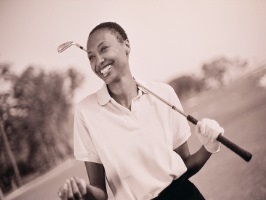 Junior Golf Camps at Puerto Del Sol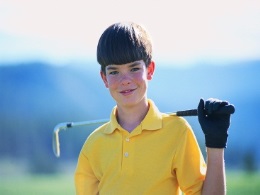 Coach Ron E. Allen(5 Time PDSGA Club Champion & 2 Time State Seniors Champion)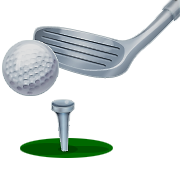 (Veteran High School Golf Coach for over 20 years)(Participant in 2012 US Senior Open)(Current Member “Elite 30” Senior Golfers/Sun Country Senior Golf Tour)					When:		Tuesdays & Thursdays in June & July 2016					Starting:		 June 7th   8:30 am to 11:30 am each day					Cost:			$95.00 per week 							(cost includes instruction & materials, as well aspractice balls and equipment if needed) & LUNCH!!!Returning students pay discounted rate ($80.)					Who:			BOYS & GIRLS from AGES 5 to 14 years					Objective:		Instruction from beginners to youth advanced levels…		    						…in the areas of SET UP, BALANCE, SWINGS,								FUN & GAMES…and we might learn how to PUTT!!Learn from Experienced Coaches and some local Youth Talent as well!!!SIGN UP WEEKLY!!!  Or CALL AHEAD TO RESERVE YOUR SPOTPhone Puerto del Sol @ 265-5636or 507-5039 Ron Allen  coachspx@gmail.com